A Christ-centered community 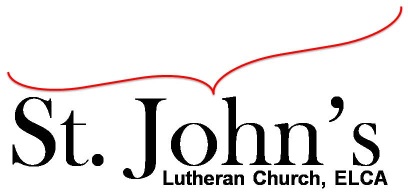 welcoming all people and serving God through the Holy Spirit.As our congregation's leaders, we hear the call to be authentic, affirming, and available.Council Meeting Agenda for April 21, 2020, at 7:00PMCouncil members present: Pastor Gary Kinkel, Pastor Jerod Freeberg, Jesse Rients, Mike Laurel, Erik Vangsness, Kirsti Youngs, Aimee Johnson, Paula BrennanI. GatheringCall to order 7:04pm: Jesse RientsMotion to approve agenda: Pastor Gary Kinkel/Paula Brennan; carried.Scripture and prayer: Pastor Gary Kinkel - The Council in the Word: Acts 13:13-26II. Discerning Our MissionPPP Loan – Erik Vangsness has applied for the PPP Loan and received approval.St. John’s should receive confirmation on amount in the next few days.Old National Bank line of credit – Council voted via email to approve of re-establishing a $25,000 line of credit from Old National Bank. This line of credit expires every year.Insurance change to Church Mutual – Council voted via email to establish Church Mutual of Merrill, WI, for general liability and workers’ compensation insurance.Wedding fees – Council voted via email on setting fees for members and non-members. All weddings held at St. John’s shall include a current St. John’s pastor. Use of the sanctuary and fellowship hall is no cost for members and $800 for non-members. Use of the sanctuary only (and rooms for changing) is no cost for members and $400 for non-members.Pastor’s fee is $300 (members and non-members) which includes premarital conversations and the wedding itself. An additional $100 fee will be charged when the premarital counseling tool is used.Custodial fee is $150 for members and $200 for non-members.Pastor Gary will consult with Sean Vander Veen regarding musician fees.St. John’s does not have a wedding coordinator; therefore, the wedding coordinator fee has been eliminated.Building maintenance expenses - Mike Laurel is working to gather information and potential vendors on replacing the boilers. The estimate to replace emergency lighting is $2800. Repairs on the stove/oven are also needed to prepare for Loaves and Fishes.Motion to ask a service person to assess the stove for repairs and if it is less than $450, repairs can be made: Pastor Gary Kinkel/Mike Laurel; carried.Painting the fellowship hall area - Pastor Jerod Freeberg has a connection for outreach to have the fellowship hall area professionally painted for free. Loaves and Fishes – the link for volunteers to sign up will be included in the weekly newsletter, on the website, and possibly Between 2 Candles.III. Giving ThanksTreasurer’s Report – Council approved via email.Motion to approve council minutes – Council approved minutes via email.IV. SendingReview action items established—next council meeting date May 19, 2020Assign report for newsletter and reports for Annual Report – N/AClosing Prayer - Pastor Jerod FreebergAdjournment – Motion to adjourn: Pastor Gary Kinkel/Kirsti Youngs; 8:25pm carried.Respectfully Submitted,Paula Brennan, Council SecretaryMeeting Ground Rules:  *Keep it real, * Everyone participates, *Different opinions encouraged,*Disagree in private, *Unite in public, * Silence is agreement, * Limit side conversations, * Start on time, *Follow through on action plans.